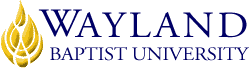 Virtual CampusSchool of Business2. UNIVERSITY MISSION STATEMENTWayland Baptist University exists to educate students in an academically challenging, learning-focused and distinctively Christian environment for professional success, lifelong learning, and service to God and humankind.3. COURSE NUMBER & NAME: MGMT 4320-VC02, Organizational Behavior4. TERM: SUMMER, 20195. INSTRUCTOR: Kasandra Lane, MAM6. CONTACT INFORMATION:WBU Email: kassie.lane@wbu.edu7. OFFICE HOURS, BUILDING & LOCATION: Weekdays from 8-4 (Plainview, TX, Home office) - best available communication channel will be by email8. COURSE MEETING TIME & LOCATION:This is an online course; new weeks begin every Monday AT 7:30 AM C.S.T and end every Saturday at 11:59 PM C.S.T.9. CATALOG DESCRIPTION: Ethical dimensions of goals and values of organizations and managers with a perspective on understanding and working with people. 10. PREREQUISITE:MGMT 330411. REQUIRED TEXTBOOK AND RESOURCE MATERIAL: 12. OPTIONAL MATERIALS: NONE13. COURSE OUTCOMES AND COMPETENCIES:Describe the key competencies necessary for managerial effectiveness;Identify how personalities and attitudes affect behavior, commitment, and organizational effectiveness;Describe motivation and the motivational process;Explain the concepts of stress and the stressors that affect organizational performance;Contrast the basic characteristics of groups (formal and informal) and teams;Identify the different styles of conflict handling and different negotiation strategies;Identify the essentials of effective leadership; assess the limitations on a leader’s impact;Discuss how interpersonal communication affects relationships among employees;Explain the basic concepts, principles, and models for making ethical decisions;Explain how organizational cultures are formed, sustained, and changed;Identify key pressures for change;Describe common reasons for individual and organizational resistance to change and methods for promoting change.14. ATTENDANCE REQUIREMENTS:This is an online course; however, attendance means everything. In order to be successful, you need to login every day to check up on discussion posts by your classmates, announcements posted to update you coursework, and to ensure you have completed all required assignments. Class attendance for Virtual Campus is accounted for by students reading class requirements, actively posting class homework requirements, and replying to responses submitted by other students.  This course room activity occurs in the Discussion Board for each class week.  If you must be absent for any legitimate reason; i.e., you are providentially hindered due to work requirements, illness, or emergency—you must contact the instructor and advise or explain.  The instructor will determine a makeup plan for missed class work.   As stated in the Wayland Catalog, students enrolled at one of the University’s external campuses should make every effort to attend all class meetings. All absences must be explained to the instructor, who will then determine whether the omitted work may be made up. When a student reaches that number of absences considered by the instructor to be excessive, the instructor will so advise the student and file an unsatisfactory progress report with the campus executive director. Any student who misses 25 percent or more of the regularly scheduled class meetings may receive a grade of F in the course. 15. STATEMENT ON PLAGIARISM & ACADEMIC DISHONESTY:Wayland Baptist University observes a zero tolerance policy regarding academic dishonesty. Per university policy as described in the academic catalog, all cases of academic dishonesty will be reported and second offenses will result in suspension from the university.16. DISABILITY STATEMENT:In compliance with the Americans with Disabilities Act of 1990 (ADA), it is the policy of Wayland Baptist University that no otherwise qualified person with a disability be excluded from participation in, be denied the benefits of, or be subject to discrimination under any educational program or activity in the university. The Coordinator of Counseling Services serves as the coordinator of students with a disability and should be contacted concerning accommodation requests at (806) 291-3765. Documentation of a disability must accompany any request for accommodations.17. COURSE REQUIREMENTS and GRADING CRITERIA:Weekly Discussion Posts: You will be required to complete three (3) discussion posts using Blackboard as assigned in accordance with the syllabus.  Your initial discussion responses are required to be posted no later than 11:59 PM (Central Standard Time (CST)) on Wednesday of the assigned week.  Additionally, each student is required to reply to the responses of at least two other students no later than 11:59 PM (CST) on Saturday of the assigned week to engage and influence forward thinking, class involvement, and academic discussion.  Initial Discussion Posts: These posts must be a minimum of 5-7 sentences in length. You must use textual evidence to support your response. Response to Peers: These posts must be a minimum of 3-5 sentences to receive credit. Case Studies: These are assigned to allow the student to take real world examples and apply their newfound skills to a situation or scenario. The student must explain their response based on textual data (you must use evidence when answering each question assigned). Each case study question is required to have a minimum of 5-7 sentences per response.Responses to Case Study Questions: You must respond to each question with a minimum of 5-7 sentences, sentences must be complete, and you need to use textual evidence to back up your opinions.Exams: There will be two exams, a mid-term and a final covering the course material. Students may use the textbook for the exams. These dates will be posted in the tentative schedule below.Research Paper:  You will prepare a research paper (including a cover page and reference page) on an instructor-approved topic from the text.  The paper will be prepared in APA format and must have a minimum of five (5) references.  This will be a 1,200 Word Paper (the word count is based on the body of the paper, this does NOT include the title page, abstract or references), on your topic consider a topic that defines your skills with matching job types and career goals (APA style required). More detail will be given before assignment is due. You are NOT allowed to use a paper from a previous course. Course Grading: The final grade will be determined in this manner:  17.1 Include Grade Appeal Statement: “Students shall have protection through orderly procedures against prejudices or capricious academic evaluation. A student who believes that he or she has not been held to realistic academic standards, just evaluation procedures, or appropriate grading, may appeal the final grade given in the course by using the student grade appeal process described in the Academic Catalog. Appeals  may  not  be  made  for  advanced  placement  examinations  or  course bypass examinations. Appeals are limited to the final course grade, which may be upheld, raised, or lowered at any stage of the appeal process. Any recommendation to lower a course grade must be submitted through the Vice President of Academic Affairs/Faculty Assembly Grade Appeals Committee for review and approval. The Faculty Assembly Grade Appeals Committee may instruct that the course grade be upheld, raised, or lowered to a more proper evaluation.”18. TENTATIVE SCHEDULETentative Schedule: (Calendar, Topics, Assignments)19. ADDITIONAL INFORMATIONStudents are responsible for reading, understanding, obeying, and respecting all academic policies.   There is no opportunity for extra credit.No late assignments will be accepted, unless approved by instructor prior to deadline, approval must be given 72 hours before deadline. The instructor holds the right to make adjustments to this syllabus and its contents in the best interest of the class and course objectives.   BOOKAUTHOREDYEARPUBLISHERISBN#UPDATEDOrganizational Behavior: Managing People & OrganizationsGriffin/Phillips/Gully12th2019Cengage9781-33762-299810/01/2018RequirementPercent of GradeDiscussions 20%Case Studies20%Exams35%Research Paper25%Percent EquivalentGrade90-100A80-89B70-79C60-69DBelow 60F

1
WeekMay 27th – June 1st Introduction to MGMT 4320 VC02Welcome to Organizational Behavior!Assignments:Reading Assignments:Chapter 1:  An Overview of Organizational Behavior Chapter 2:  The Changing Environment of OrganizationsHomework:   3x Discussion Questions PLUS your 2x to Respond to PeerCase Study – Ch 2 Diversity at Wegmans (3 questions) will be submitted via SafeAssign in blackboard Select Research Paper Topic via email
2Week
June 3rd – 8th Assignments:Reading Assignments:Chapter 3: Individual CharacteristicsChapter 4: Individual Values, Perceptions and ReactionsHomework:   3x Discussion Questions PLUS your 2x to Respond to PeerSubmit Research Paper Topic for Approval via email3 
WeekJune 10th – 15th Assignments:Reading Assignments:Chapter 5: Motivating BehaviorChapter 6: Motivating Behavior with Work and RewardsHomework:   3x Discussion Questions PLUS your 2x to Respond to PeerCase Study – Ch. 5 Case Study The Whole Truth (3 questions) will be turned in via SafeAssign in blackboardSubmit References for Research Paper via SafeAssign in blackboard must be in APA Format4Week June 17th – 21st Assignments:Reading Assignments:Chapter 7: Groups and TeamsHomework:   3x Discussion Questions PLUS your 2x to Respond to PeerBegin drafting Research Paper (this will not be turned in)5WeekJune 24th – 29th Assignments:Reading Assignments:NoneHomework:   Mid Term Exam Study Guide Chapters 1-7Continue Drafting Research Paper6
WeekJuly 1st – July 6th Assignments:** Must COMPLETE Mid-Term Exam** (You have until Saturday to complete)Reading Assignments:Chapter 8: Decision Making and Problem SolvingChapter 9: CommunicationHomework:   Continue Working on Research Paper Draft7
WeekJuly 8th – 13th Assignments:Reading Assignments:Chapter 10: Managing Conflict and NegotiationChapter 11: Traditional Leadership ApproachesHomework:   3x Discussion Questions PLUS your 2x to Respond to PeerCase Study – Ch. 10 Ombudsman to the Rescue (3 quesrions) this will be turned in via SafeAssign in blackboardContinue Working on Research Paper Draft8WeekJuly 15th – 20th Assignments:Reading Assignments:Chapter 12: Contemporary Views of Leadership in OrganizationsChapter 13: Power, Influence and PoliticsHomework:   3x Discussion Questions PLUS your 2x to Respond to PeerContinue Working on Research Paper Draft9Week July 22nd – Apr 27th Assignments:Reading Assignments:Chapter 14: Organizational Structure and DesignChapter 15: Organizational Culture Homework:   3x Discussion Questions PLUS your 2x to Respond to PeerCase Study – Ch. 15 Building a Culture for Inclusion at Whirlpool this will be turned in via SafeAssign in blackboardResearch Paper DUE10WeekJuly 29th – August 3rd  Assignments:Reading Assignments:Chapter 16: Organizational Change and Change ManagementHomework:   3x Discussion Questions PLUS your 2x to Respond to PeerFinal Exam Review11WeekAugust 5th - 10th Assignments:
Complete Final Exam by FRIDAY, AUGUST 9th at 10 P.M. CSTComplete Course Evaluation